ПОЛОЖЕНИЕоб акции детского общественного движения «Юный инспектор движения» Санкт-Петербурга «Скорость – не главное!»Санкт-Петербург 2019 г.Общие положенияГородская акция детского общественного движения «Юный инспектор движения» Санкт-Петербурга «Скорость – не главное!» (далее – Акция), проводится в образовательных учреждениях Санкт-Петербурга с целью привлечения внимания общественности к проблеме высокого уровня травматизма на дорогах в результате дорожно-транспортных происшествий по причине превышения допустимой скорости.Акция призвана содействовать:профилактике дорожно-транспортного травматизма;пропаганде Правил дорожного движения;привлечению внимания общественности к проблеме травматизма на дорогах по причине превышения допустимой скорости транспортных средств;популяризации детского общественного движения «Юный инспектор движения»;развитию форм сотрудничества и взаимодействия педагогических коллективов образовательных организаций Санкт-Петербурга с родителями, подразделениями ГИБДД, общественными организациями по профилактике детского дорожно-транспортного травматизма.Организаторы Акции Инициаторами и координаторами Акции являются: Городской центр по профилактике детского дорожно-транспортного травматизма и пожарной безопасности Государственного бюджетного нетипового образовательного учреждения детского оздоровительно-образовательного туристского центра Санкт-Петербурга «Балтийский берег» (далее - ГБОУ «Балтийский берег»);Управление ГИБДД ГУ МВД России по г. Санкт-Петербургу и Ленинградской области. Участники АкцииВ Акции могут принимать участие представители районных штабов юных инспекторов движения (далее - ЮИД), члены школьных отрядов ЮИД, учащиеся и воспитанники образовательных организаций Санкт-Петербурга, а также их родители, педагогические работники и другие заинтересованные лица. Количество участников от одной образовательной организации не ограничено.Время проведения АкцииАкция проводится на территории Санкт-Петербурга – с 11 февраля по 22 марта 2019 г.Условия и порядок участия в АкцииАкция проходит в два этапа: 1 этап – создание тематических брелоков для автомобиля в виде домика Участники акции изготавливают брелоки для подвешивания в автомобиле в виде домиков, отражающие главную мысль Акции «Скорость - не главное!», символизирующие, что в жизни главное не скорость, а дом, в котором тебя ждут. Брелоки изготавливаются из любых подручных декоративных материалов, таких как картон, полимерная глина, соленое тесто и других. Изделие должно иметь тесемку или ленту, для удобства размещения в автомобиле. Размер брелока не должен превышать 
8х8 см. К брелоку необходимо приложить этикетку с названием акции «Скорость – не главное!» (пример этикетки в приложенных методических материалах).2 этап – благотворительное распространение брелоков среди водителейРаздача брелоков осуществляется на территории Санкт-Петербурга – водителям автомобилей во время рейдов ЮИД и «Родительского дорожного патруля» у образовательных учреждений;Изготовленные брелоки также можно передать в ОГИБДД района или в районный штаб ЮИД для дальнейшего распространения водителям инспекторами дорожно-патрульной службы во время рейдов.Участие в Акции автоматически подразумевает согласие на публикацию фотоотчета в средствах массовой информации, в сообществах в социальных сетях «ВКонтакте» и «Instagram», а также согласие на выдачу изготовленных брелоков водителям.Официальный хэштег Акции #СкоростьНеглавное.Документация6.1. Для участников из образовательных учреждений Санкт-Петербурга:Заявку от РОЦ БДД (форма заявки в Приложении 1) о планируемом проведении Акции в районе Санкт-Петербурга необходимо предоставить в ГЦ ПДТ и ПБ ГБОУ «Балтийский берег» с 18 по 22 февраля 2019 г. по эл. почте gocbddspb@mail.ru 
(с пометкой в названии «Заявка – Скорость-не главное – название района»)	Отчет от РОЦ БДД о проведении акции в районе (форма отчета в Приложении 2) и фотографии (до 10 шт., отдельными файлами в формате .jpg) необходимо предоставить в ГЦ ПДТ и ПБ «Балтийский берег» до 29 марта 2019 г. по эл. почте gocbddspb@mail.ru (с пометкой в названии «Отчет – Скорость-не главное – название района»).Обеспечение безопасности участников Акции Безопасность 1 этапа Акции обеспечивается образовательными организациями подтвердившими свое участие заявкой.   При проведении 2 этапа Акции приказом по учреждению назначаются ответственные за жизнь и здоровье участников мероприятия, организацию и проведение инструктажа по технике безопасности и информированию о содержании Акции, в соответствии с настоящим Положением.Инспекторам ОГИБДД, принимающим участие в рейдах, провести разъяснительную работу с участниками Акции о соблюдении правил дорожного движения. Безопасность участников Акции в случае выхода на проезжую часть во время совместных рейдов с ЮИД возлагается на инспекторам ОГИБДД.Выход на дороги общего пользования для проведения акции без согласования с сотрудниками ГИБДД и отсутствия световозвращающих жилетов строго запрещен. Финансирование АкцииФинансирование и расходы по проведению Акции на территории Санкт-Петербурга несут направляющие организации. Приложение 1к Положению о проведении межрегиональной акции «Скорость – не главное!»ЗАЯВКАна участие в Акции ЮИД Санкт-Петербурга «Скорость – не главное!» ________________________  района Санкт-ПетербургаОтветственное контактное лицо:Ф.И.О. (полностью) ______________________________________________должность ______________________________________________________контактный телефон ______________________________________________эл. почта _________________________________________________________Руководитель учреждения, на базе которого действует штаб ЮИД__________________________________________________________Дата   				М.П.* Заявка от РОЦ БДД формируется на основании заявок, полученных от ОУ и ДОУ района. В Городской штаб ЮИД добавляются только те рейды в рамках проведения Акции, на которые приглашаются СМИ, представители учреждений-организаторов, инспекторы УГИБДД (не более 5 от района).** Заявку необходимо предоставить в ГЦ ПДТ и ПБ ГБОУ «Балтийский берег» с 18 по 22 февраля 2019 г. по эл. почте gocbddspb@mail.ru (с пометкой в названии «Заявка – Скорость-не главное – название района»)	Приложение 2к Положению о проведении межрегиональной акции «Скорость – не главное!»ОТЧЕТо проведении в Акции ЮИД Санкт-Петербурга «Скорость – не главное!» ________________________  района Санкт-ПетербургаОбщее количество брелоков, созданных на 1 этапе акции: ________________Общее количество участников 1 этапа акции по созданию брелоков-домиков: ________________Перечень ОУ и ДОУ, которые приняли участие в Акции ________________________Список лиц, учреждений, рекомендуемых руководством районного штаба ЮИД для награждения благодарностью за организацию и проведение Акции (не более 3-х чел.): ____________________________________________________________________________________________________________________________________________________________________Партнеры проведения Акции в районе (если есть): ____________________________________________________________________________________________________________________________________________________________________Руководитель учреждения, на базе которого действует Районный штаб ЮИД__________________________________________________________дата* Отчет от РОЦ БДД о проведении акции в районе и фотографии (до 10 шт., отдельными файлами в формате .jpg) необходимо предоставить в ГЦ ПДТ и ПБ «Балтийский берег» до 29 марта 2019 г. по эл. почте gocbddspb@mail.ru (с пометкой в названии «Отчет – Скорость-не главное – название района»).МЕТОДИЧЕСКИЕ МАТЕРИАЛЫЭмблема Акции и этикетка для размещения на брелоке-домике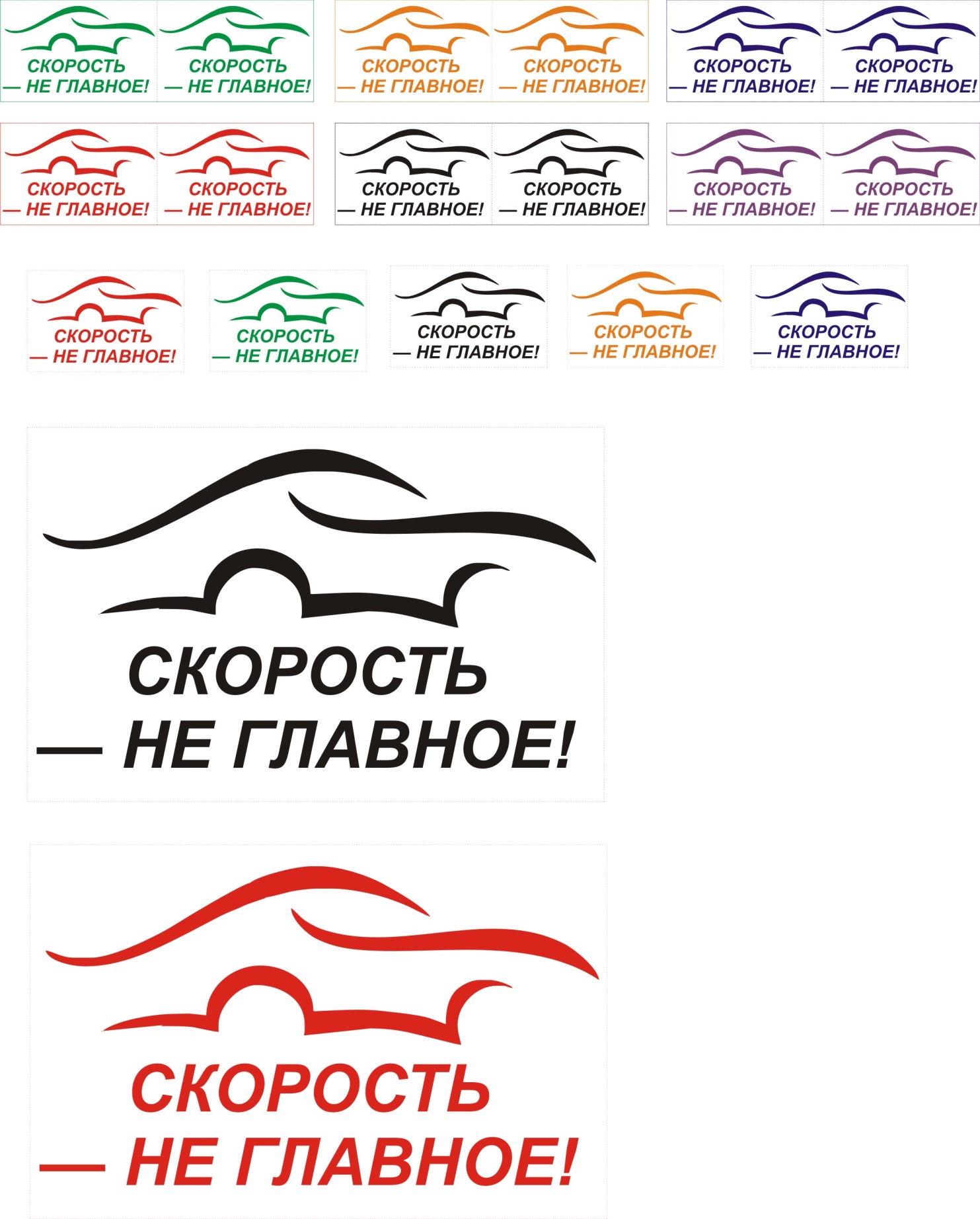 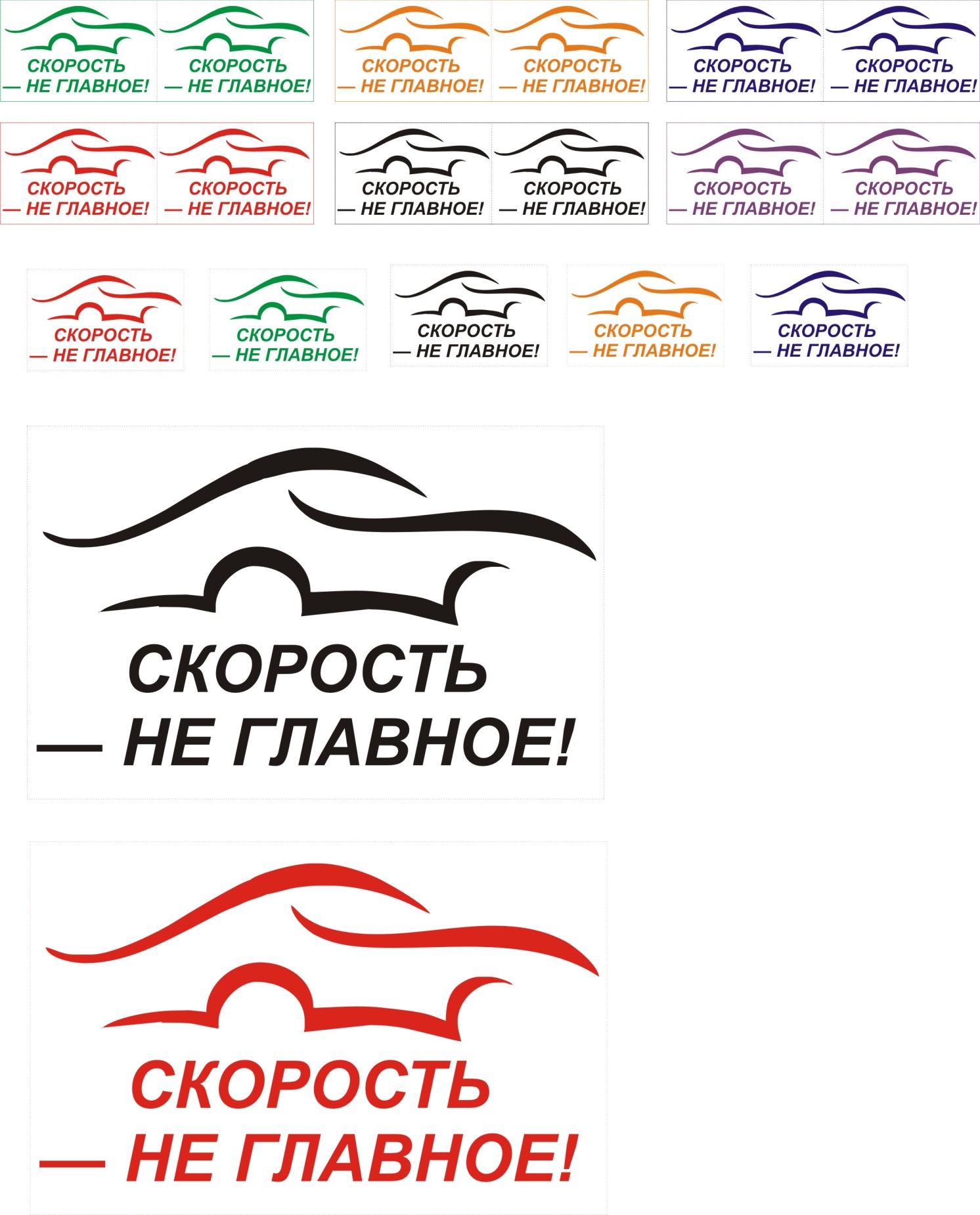 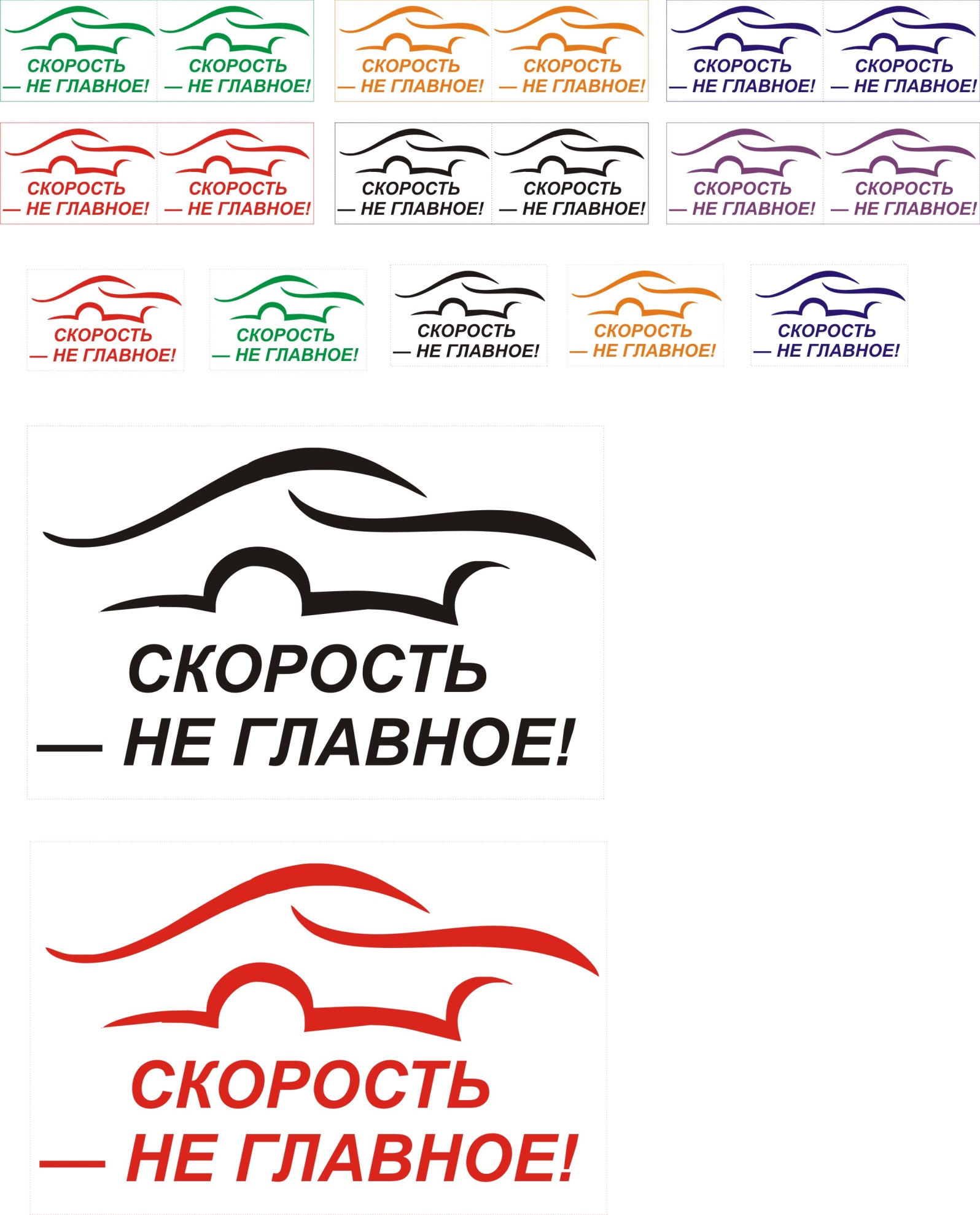 этикеткиэтикетки двухсторонние (для склеивания)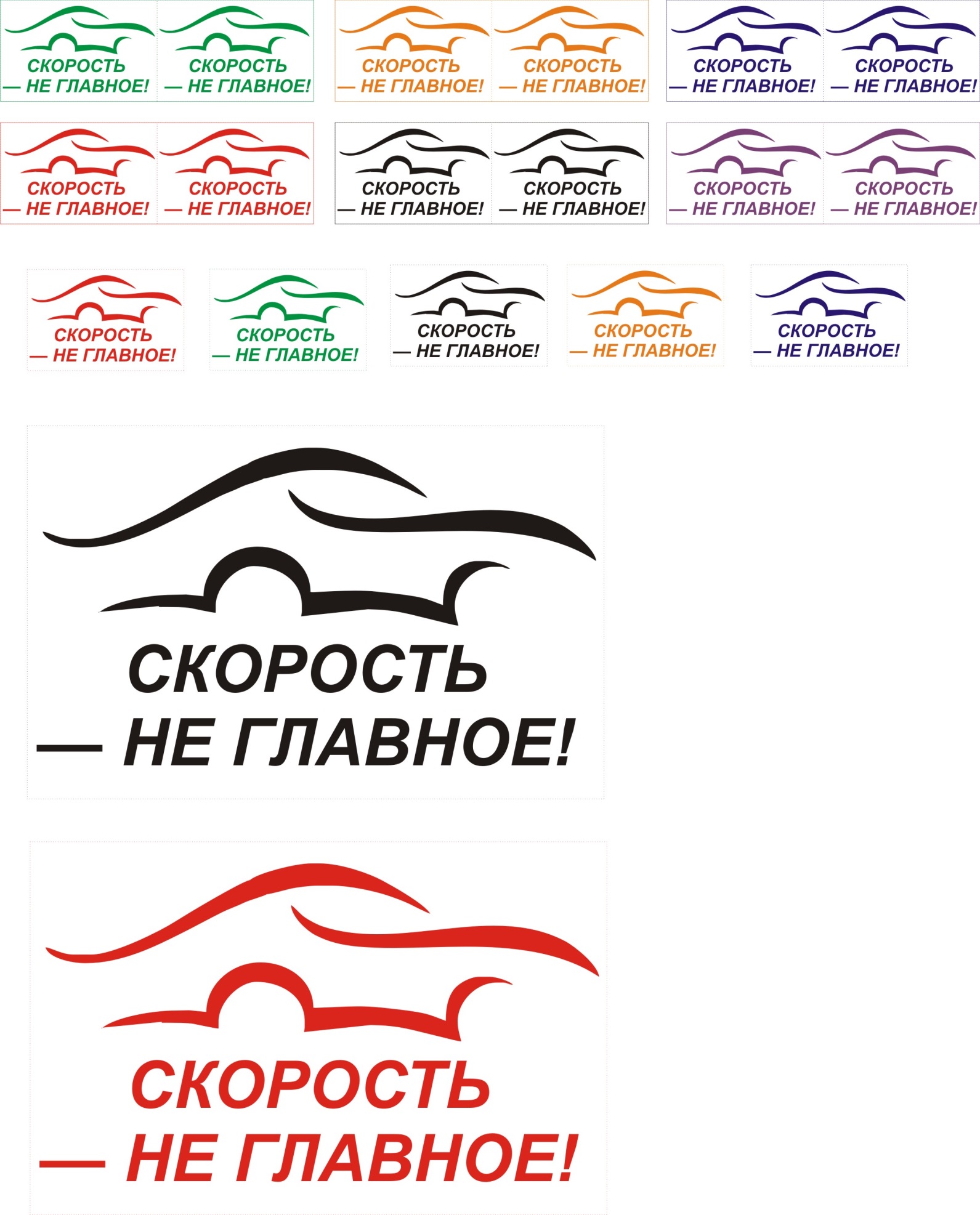 Примеры разверток для изготовления брелоков-домиков из картона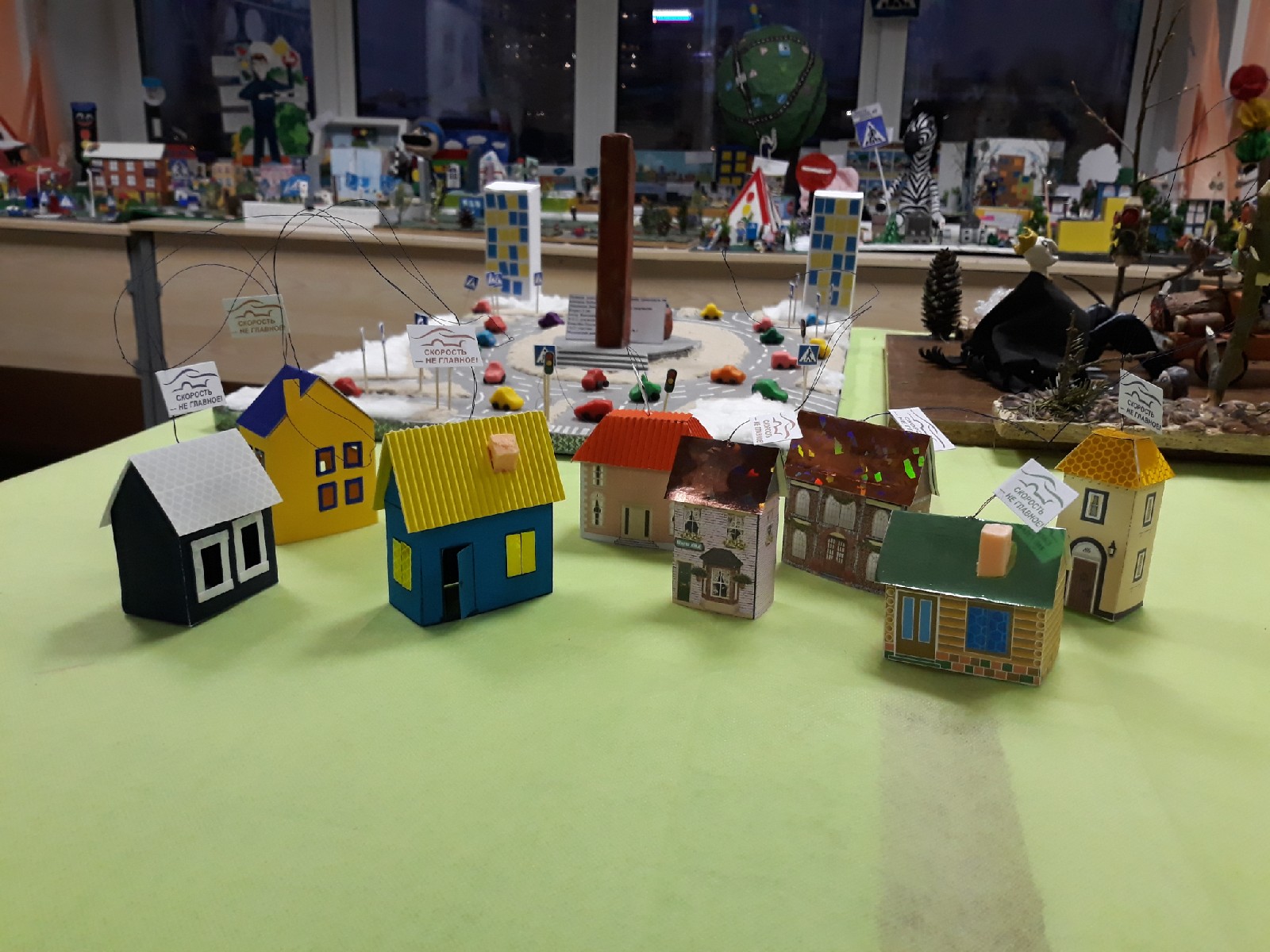 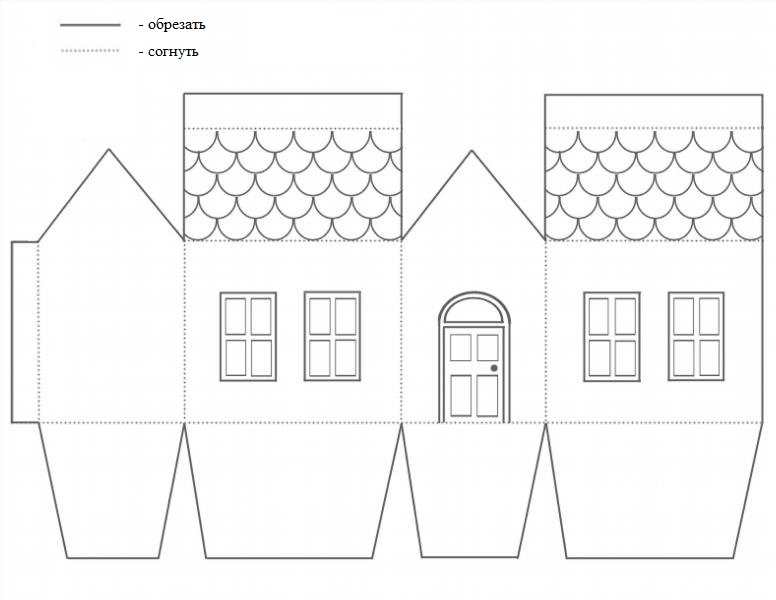 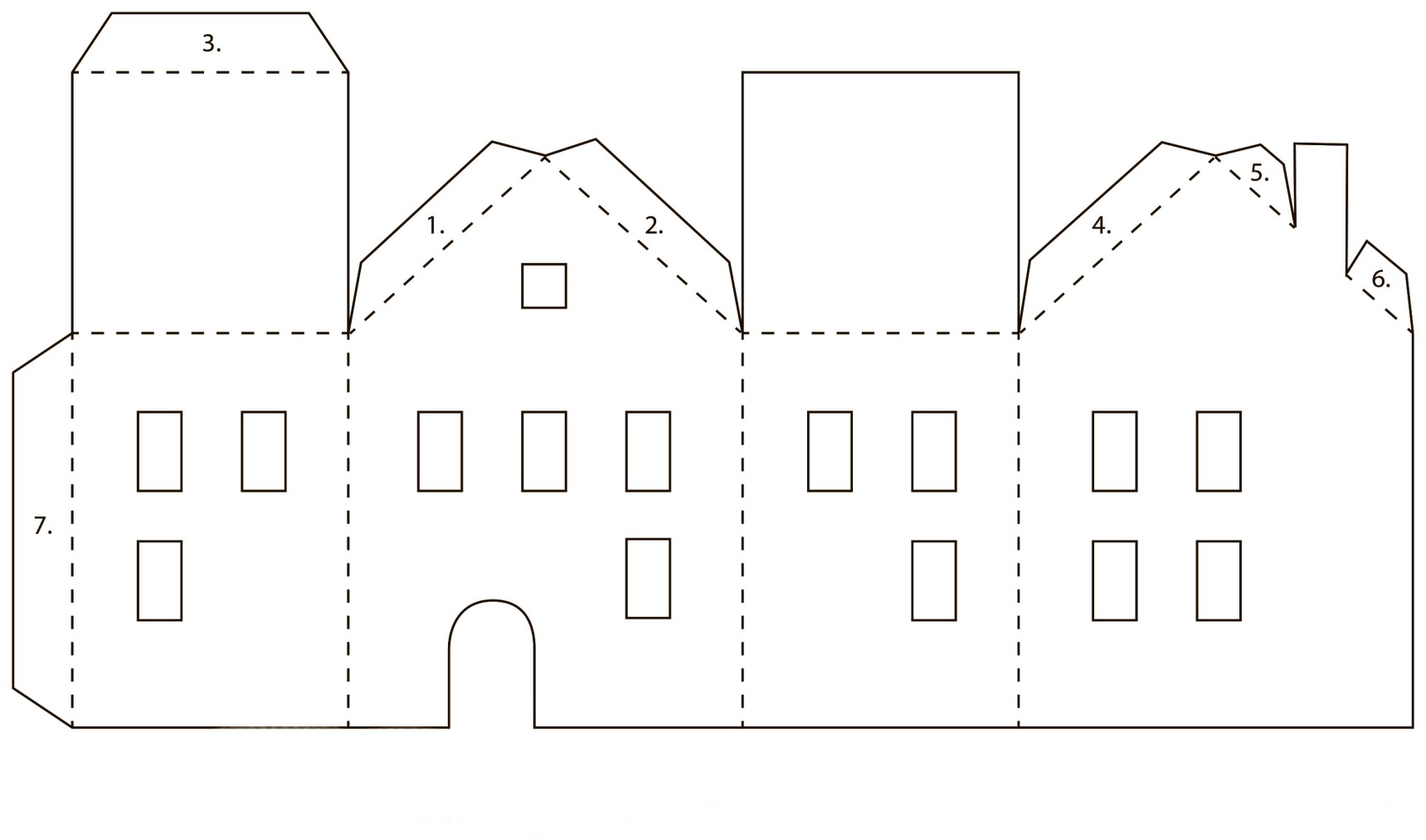 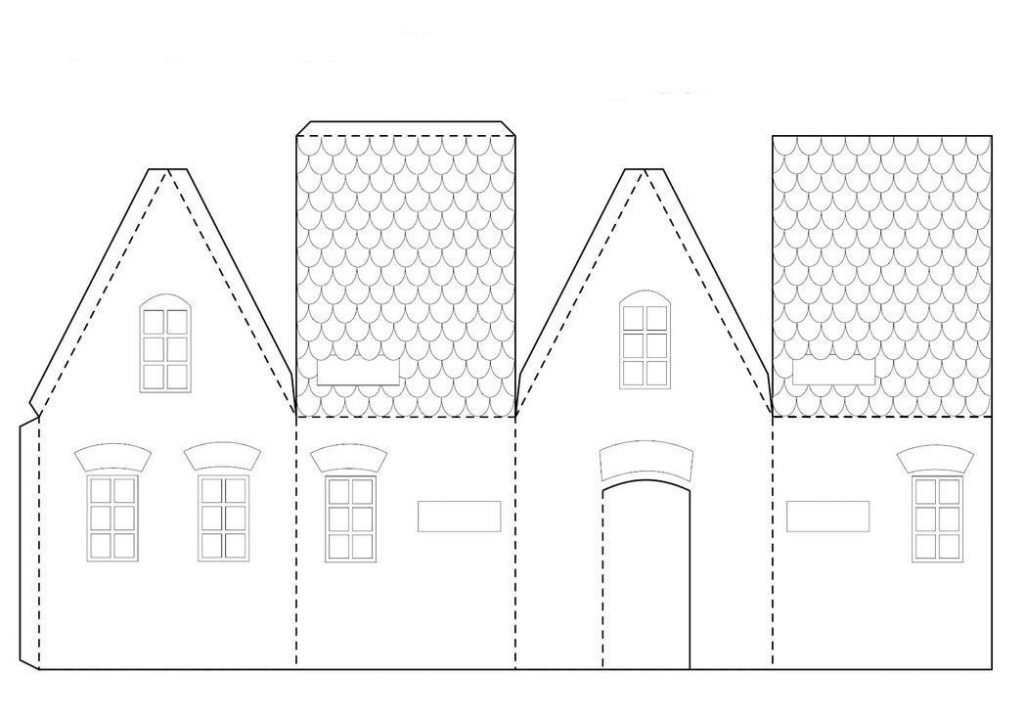 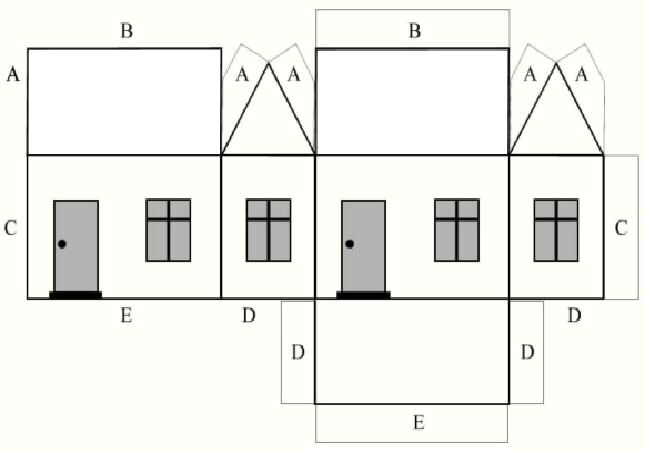 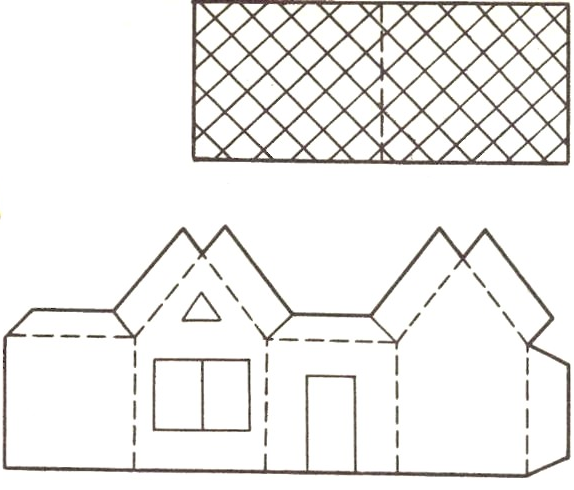 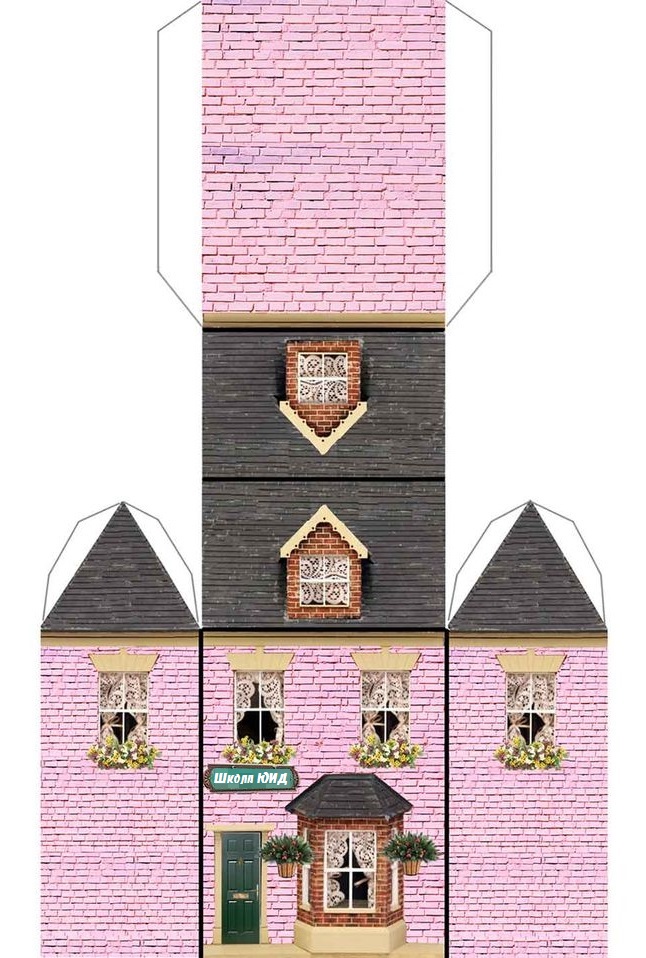 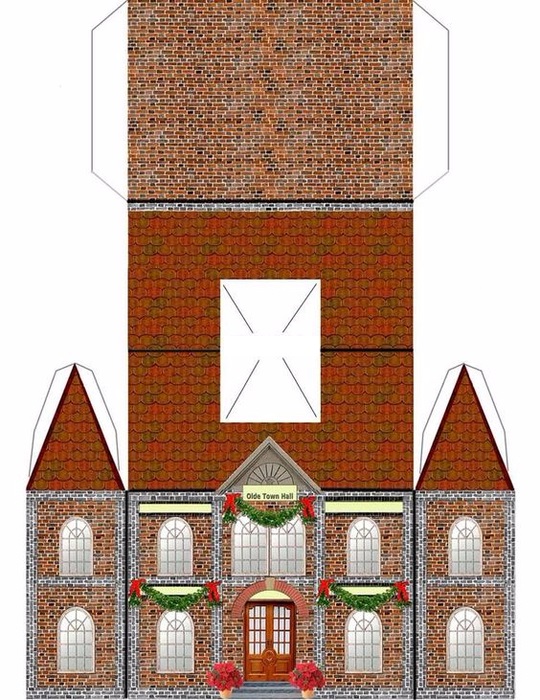 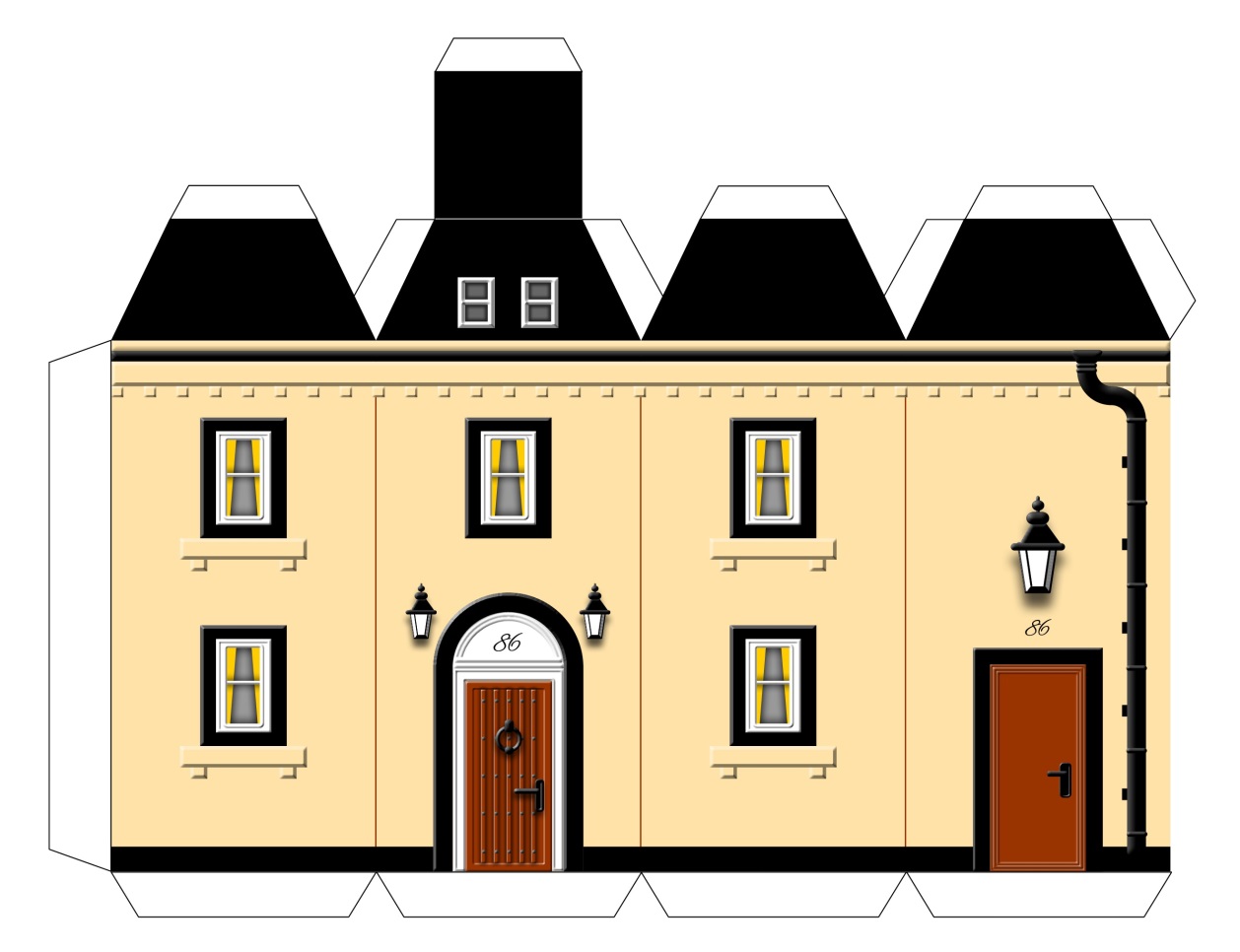 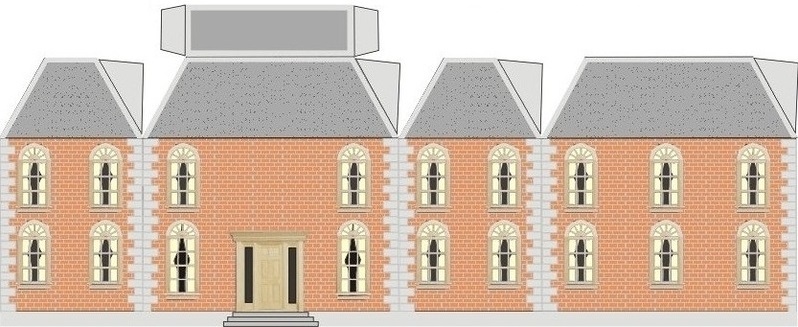 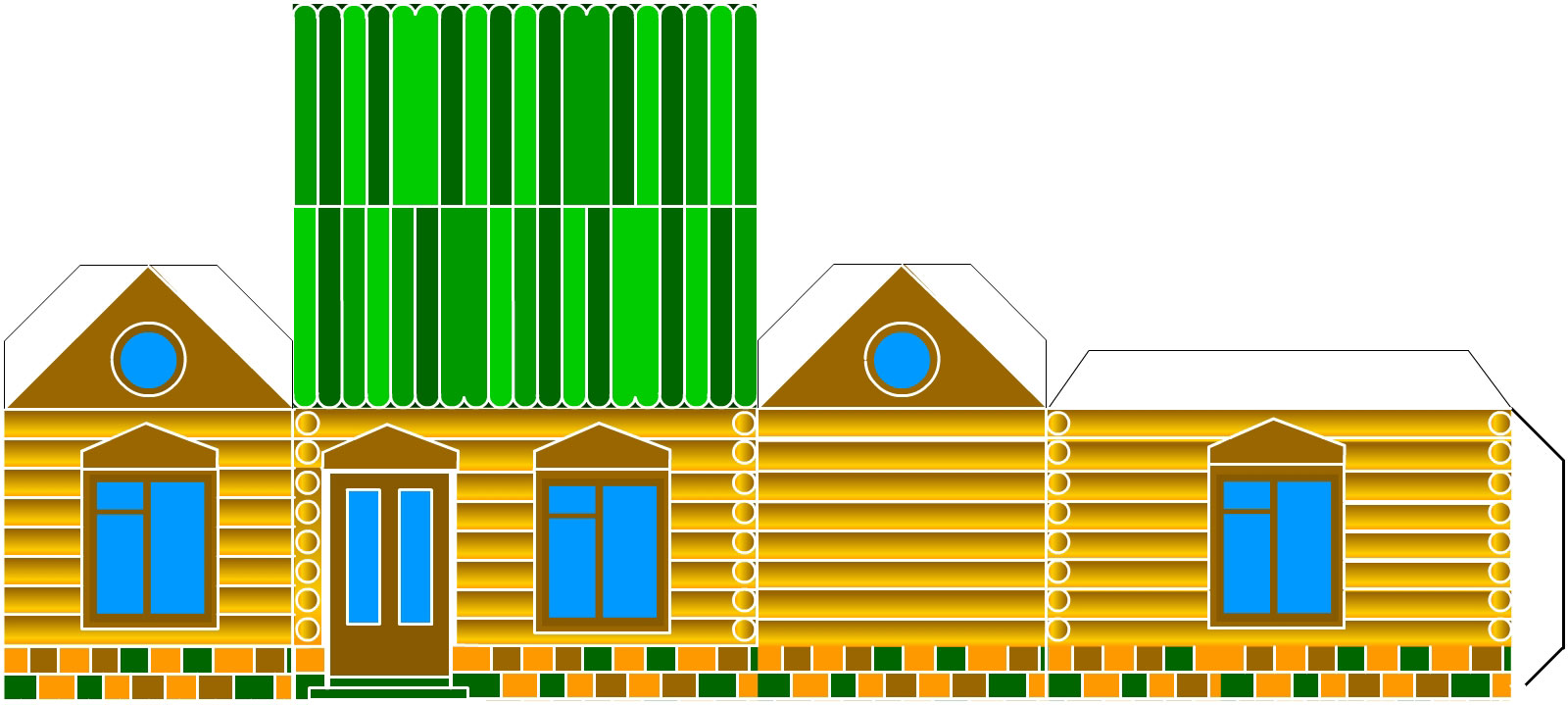 СОГЛАСОВАНОЗаместитель председателя Комитета по образованию Санкт-Петербурга_______________А.А. Борщевский«___»__________________2019 г.СОГЛАСОВАНОНачальник УГИБДД  ГУ МВД России по г. Санкт - Петербургу и Ленинградской области,полковник полиции_______________ А.С. Семёнов«____» _____________ 2019 г.УТВЕРЖДАЮГенеральный директорГБОУ «Балтийский берег»Санкт-Петербурга___________ Н.А. Зубрилова«___» ___________ 2019 г.№п.п.Полное наименование образовательной организацииМесто проведения АкцииДата и время проведенияНомер и дата приказа об обеспечении безопасности в ходе мероприятия1.2. 3.4.5.